КРАСНОДАРСКИЙ КРАЙ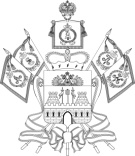 НОВОКУБАНСКИЙ РАЙОНСОВЕТ ПРОЧНООКОПСКОГО СЕЛЬСКОГО ПОСЕЛЕНИЯНОВОКУБАНСКОГО РАЙОНАРЕШЕНИЕ23 сентября 2021 года		№ 111		ст. ПрочноокопскаяО внесении изменений в решение Совета Прочноокопского сельского поселения Новокубанского района от 14 декабря 2020 года №83 «О бюджете Прочноокопского сельского поселенияНовокубанского района на 2021 год»В соответствии с Бюджетным Кодексом Российской Федерации, Уставом Прочноокопского сельского поселения Новокубанского района и в связи с изменением доходной и расходной частей бюджета Прочноокопского сельского поселения Новокубанского района, Совет Прочноокопского сельского поселения Новокубанского района решил:1. Внести в решение Совета Прочноокопского сельского поселения Новокубанского района от 14 декабря 2020 года №83 «О бюджете Прочноокопского сельского поселения Новокубанского района на 2021 год» следующие изменения:1.2. Приложение №5 «Распределение бюджетных ассигнований по разделам и подразделам классификации расходов бюджета Прочноокопского сельского поселения Новокубанского района на 2021 год» к решению изложить согласно приложению №1 к настоящему решению.1.3. Приложение №6 «Распределение бюджетных ассигнований по целевым статьям (муниципальным программам Прочноокопского сельского поселения Новокубанского района и непрограммным направлениям деятельности), группам видов расходов классификации расходов бюджетов на 2021 год» к решению изложить согласно приложению №2 к настоящему решению.1.4. Приложение №7 «Ведомственная структура расходов бюджета Прочноокопского сельского поселения Новокубанского района на 2021 год» к решению изложить согласно приложению №3 к настоящему решению.2. Настоящее решение вступает в силу со дня его опубликования.ГлаваПрочноокопского сельского поселенияНовокубанского районаР.Ю.ЛысенкоПредседательСовета Прочноокопского сельского поселенияНовокубанского районаД. Н. СимбирскийПриложение № 1к решению Совета Прочноокопского сельского поселения Новокубанского района от 23.09.2021 г. № 111Приложение № 5к решению Совета Прочноокопского сельского поселения Новокубанского района от 14.12.2020 г. № 83Распределение бюджетных ассигнований по разделам и подразделам классификации расходов бюджета Прочноокопского сельского поселения Новокубанского района на 2021 годГлаваПрочноокопского сельского поселенияНовокубанского районаР.Ю.ЛысекноПриложение № 2к решению Совета Прочноокопского сельского поселения Новокубанского района от 23.09.2021 г. № 111Приложение № 6к решению Совета Прочноокопского сельского поселения Новокубанского района от 14.12.2020 г. № 83Распределение бюджетных ассигнований по целевым статьям (муниципальным программам Прочноокопского сельского поселения Новокубанского района и непрограммным направлениям деятельности), группам видов расходов классификации расходов бюджетов на 2021 годГлаваПрочноокопского сельского поселенияНовокубанского районаР.Ю.ЛысенкоПриложение № 3к решению Совета Прочноокопского сельского поселения Новокубанского района от 23.09.2021 г. № 111Приложение № 7к решению Совета Прочноокопского сельского поселения Новокубанского района от 14.12.2020 г. № 83Ведомственная структура расходов бюджета Прочноокопского сельского поселения на 2021 годГлаваПрочноокопского сельского поселенияНовокубанского районаР.Ю.ЛысенкоИнформационный бюллетень «Вестник Прочноокопского сельского поселения Новокубанского района»№ 12 от 24.09.2021 годаУчредитель: Совет Прочноокопского сельского поселения Новокубанского районаПоказательКоды бюджетной классификацииКоды бюджетной классификацииСуммаПоказательРазделПодразделСумма1234Всего расходов29492,6Общегосударственные вопросы010,06019,3Функционирование высшего должностного лица субъекта Российской Федерации и муниципального образования0102768,9Функционирование Правительства Российской Федерации, высших органов исполнительной власти субъектов Российской Федерации, местных администраций01044674,0Функционирование законодательных (представительных) органов государственной власти и представительных органов муниципальных образований010630,6Резервные фонды011120,0Другие общегосударственные вопросы0113525,8Национальная оборона 0200245,3Мобилизационная и вневойсковая подготовка0203245,3Национальная безопасность и правоохранительная деятельность030010,5Защита населения и территории от чрезвычайных ситуаций природного и техногенного характера, пожарная безопасность03103,5Национальная экономика04003203,3Дорожное хозяйство (дорожные фонды)04093145,4Другие общеэкономические вопросы041257,9Жилищно-коммунальное хозяйство05009035,7Коммунальное хозяйство05025989,2Благоустройство05032946,5Другте вопросы ЖКХ0505100,0Образование070080,0Развитие муниципальной службы070560,0Молодежная политика и оздоровление детей070720,0Культура, кинематография 080010675,4Культура 080110675,4Социальная политика1000112,0Пенсионное обеспечение100172,0Другие вопросы в области социальной политики100640,0Физическая культура и спорт1100110,0Физическая культура1101110,0Обслуживание  муниципального долга13001,1Обслуживание  муниципального долга13011,1(тысяч рублей)(тысяч рублей)№ п/пНаименование показателяЦелевая статьяЦелевая статьяЦелевая статьяЦелевая статьяВид расходаВид расходаСумма№ п/пНаименование показателяЦелевая статьяЦелевая статьяЦелевая статьяЦелевая статьяВид расходаВид расходаСумма12222334Всего расходов29492,61.Муниципальная программа Прочноокопского сельского поселения Новокубанского района "Социальная поддержка граждан "0200000000020000000002000000000200000000112,0Развитие мер социальной поддержки отдельных категорий граждан021000000002100000000210000000021000000072,0Меры социальной поддержки отдельной категории пенсионеров021010000002101000000210100000021010000072,0Выплата дополнительного материального обеспечения, доплаты к пенсиям021014001002101400100210140010021014001072,0Социальное обеспечение и иные выплаты населению021014001002101400100210140010021014001030030072,0Поддержка социально ориентированных некоммерческих организаций022000000002200000000220000000022000000040,0Оказание поддержки социально ориентированным некоммерческим организациям при реализации ими собственных общественно полезных программ022010000002201000000220100000022010000040,0Мероприятия по поддержке социально ориентированных некоммерческих организаций022011016002201101600220110160022011016040,0Закупка товаров, работ и услуг для обеспечения государственных (муниципальных) нужд022011016002201101600220110160022011016020020040,02.Муниципальная программа Прочноокопского сельского поселения Новокубанского района "Комплексное и устойчивое развитие в сфере строительства, архитектуры и дорожного хозяйства "04000000000400000000040000000004000000003195,4Обеспечение безопасности дорожного движения04200000000420000000042000000004200000002545,4Организация комплекса мероприятий по обеспечению безопасности дорожного движения04201000000420100000042010000004201000002545,4Мероприятия по обеспечению безопасности дорожного движения04201103600420110360042011036004201103602545,4Закупка товаров, работ и услуг для обеспечения государственных (муниципальных) нужд04201103600420110360042011036004201103602002002545,4Строительство, реконструкция и капитальный ремонт автомобильных дорог местного значения0440000000044000000004400000000440000000550,0Строительство, реконструкция,  капитальный ремонт, ремонт  автомобильных дорог местного значения0440010350044001035004400103500440010350550,0Закупки товаров, работ и услуг для обеспечения государственных (муниципальных) нужд0440010350044001035004400103500440010350200200550,0Подготовка градостроительной и землеустроительной документации на территории Новокубанского района045000000004500000000450000000045000000050,0Организация разработки градостроительной и землеустроительной документации045010000004501000000450100000045010000050,0Мероприятия по подготовке градостроительной и землеустроительной документации045011038004501103800450110380045011038050,0Закупки товаров, работ и услуг для обеспечения государственных (муниципальных) нужд045011038004501103800450110380045011038020020050,03.Муниципальная программа Прочноокопского сельского поселения Новокубанского района "Развитие жилищно - коммунального хозяйства"05000000000500000000050000000005000000009035,7Развитие водоснабжения и водоотведения населенных пунктов0510000000051000000005100000000510000000197,0Проведение комплекса мероприятий по модернизации, строительству, реконструкции и ремонту объектов0510100000051010000005101000000510100000197,0Мероприятия по водоснабжению и водоотведению населенных пунктов0510010390051001039005100103900510010390197,0Закупка товаров, работ и услуг для обеспечения государственных (муниципальных) нужд0510010390051001039005100103900510010390200200197,0Газификация населенных пунктов05200000000520000000052000000005200000005792,2Организация газоснабжения поселений (строительство подводящих газопроводов, распределительных газопроводов)05200S062005200S062005200S062005200S06205792,2Капитальные вложения в объекты государственной (муниципальной) собственности05200S062005200S062005200S062005200S06202002005715,6Мероприятия по газификации населенных пунктов052001048005200104800520010480052001048076,6Закупка товаров, работ и услуг для обеспечения государственных (муниципальных) нужд052001048005200104800520010480052001048020020076,6Благоустройство территории поселения05400000000540000000054000000005400000002946,5Уличное освещение05401000000540100000054010000005401000002400.1Мероприятия по благоустройству территории поселения05401104100540110410054011041005401104102400.1Закупка товаров, работ и услуг для обеспечения государственных (муниципальных) нужд05401104100540110410054011041005401104102002002400.1Прочие мероприятия по благоустройству территории0540400000054040000005404000000540400000546,4Мероприятия по благоустройству территории поселения0540410410054041041005404104100540410410546,4Закупка товаров, работ и услуг для обеспечения государственных (муниципальных) нужд0540410410054041041005404104100540410410200200546,4Финансовое оздоровление и повышение эффективности деятельности предприятий ЖКХ0550000000055000000005500000000550000000100,0Формирование уставного капитала муниципальных унитарных предприятий0550011050055001105005500110500550011050100,0Иные бюджетные ассигнования0550011050055001105005500110500550011050800800100,04.Муниципальная программа Прочноокопского сельского поселения Новокубанского района "Обеспечение безопасности населения "060000000006000000000600000000060000000010,5Пожарная безопасность062000000006200000000620000000062000000010,5Повышение уровня пожарной безопасности муниципальных учреждений062010000006201000000620100000062010000010,5Мероприятия по обеспечению пожарной безопасности062011014006201101400620110140062011014010,5Закупка товаров, работ и услуг для обеспечения государственных (муниципальных) нужд062011014006201101400620110140062011014020020010,55.Муниципальная программа Прочноокопского сельского поселения Новокубанского района "Развитие культуры "070000000007000000000700000000070000000010675,4Отдельные мероприятия муниципальной программы «Развитие культуры»071000000007100000000710000000071000000010675,4Обеспечение деятельности муниципальных учреждений071010000007101000000710100000071010000010675,4Расходы на обеспечение деятельности (оказание услуг) подведомственных учреждений, в том числе на предоставление субсидий муниципальным бюджетным и автономным учреждениям субсидий071010059007101005900710100590071010059010575,4Расходы на выплаты персоналу в целях обеспечения выполнения функций государственными (муниципальными) органами, казенными учреждениями, органами управления государственными внебюджетными фондами07101005900710100590071010059007101005901001008996,4Закупка товаров, работ и услуг для обеспечения государственных (муниципальных) нужд07101005900710100590071010059007101005902002001555,0Иные бюджетные ассигнования071010059007101005900710100590071010059080080024,0Обеспечение реализации муниципальной программы и прочие мероприятия в области культуры0710200000071020000007102000000710200000100,0Реализация мероприятий муниципальной программы муниципального образования «Развитие культуры»0710210230071021023007102102300710210230100,0Закупка товаров, работ и услуг для обеспечения государственных (муниципальных) нужд0710210230071021023007102102300710210230200200100,06.Муниципальная программа Прочноокопского сельского поселения Новокубанского района «Развитие физической культуры и массового спорта»0800000000080000000008000000000800000000110,0Основные мероприятия муниципальной программы муниципального образования «Развитие физической культуры и массового спорта»0810000000081000000008100000000810000000110,0Создание условий, обеспечивающих возможность систематически заниматься физической культурой и спортом0810100000081010000008101000000810100000110,0Реализация мероприятий муниципальной программы муниципального образования «Развитие физической культуры и массового спорта»0810110120081011012008101101200810110120110,0Закупка товаров, работ и услуг для обеспечения государственных (муниципальных) нужд0810110120081011012008101101200810110120200200110,07.Муниципальная программа Прочноокопского сельского поселения Новокубанского района «Экономическое развитие»09000000000900000000090000000009000000007,9Поддержка малого и среднего предпринимательства09100000000910000000091000000009100000007,9Развитие малого и среднего предпринимательства09101000000910100000091010000009101000007,9Мероприятия по поддержке малого и среднего предпринимательства09101101700910110170091011017009101101707,9Закупка товаров, работ и услуг для обеспечения государственных (муниципальных) нужд09101101700910110170091011017009101101702002007,98.Муниципальная программа Прочноокопского сельского поселения Новокубанского района «Развитие муниципальной службы»100000000010000000001000000000100000000060,0Основные мероприятия муниципальной программы муниципального образования «Развитие муниципальной службы»101000000010100000001010000000101000000055,0Профессиональная переподготовка, повышение квалификации и краткосрочное обучение по профильным направлениям деятельности муниципальных служащих101010000010101000001010100000101010000055,0Мероприятия по переподготовке и повышению квалификации кадров101011020010101102001010110200101011020055,0Закупки товаров, работ и услуг для обеспечения государственных (муниципальных) нужд101011020010101102001010110200101011020020020055,0Противодействии коррупции10200000001020000000102000000010200000005,0Мероприятия по противодействию коррупции10200104401020010440102001044010200104405,0Закупки товаров, работ и услуг для обеспечения государственных (муниципальных) нужд10200104401020010440102001044010200104402002005,09.Муниципальная программа Прочноокопского сельского поселения Новокубанского района «Молодежь Кубани»110000000011000000001100000000110000000020,0Основные мероприятия муниципальной программы муниципального образования «Молодежь Кубани»111000000011100000001110000000111000000020,0Проведение мероприятий в сфере реализации молодежной политики111010000011101000001110100000111010000020,0Реализация мероприятий муниципальной программы муниципального образования «Молодежь Кубани»111011024011101102401110110240111011024020,0Закупки товаров, работ и услуг для обеспечения государственных (муниципальных) нужд111011024011101102401110110240111011024020020020,010.Муниципальная программа Прочноокопского сельского поселения Новокубанского района «Информационное обеспечение жителей»120000000012000000001200000000120000000050,0Основные мероприятия муниципальной программы муниципального образования «Информационное обеспечение жителей»121000000012100000001210000000121000000050,0Обеспечение доступа к информации о деятельности администрации муниципального образования в периодических изданиях121020000012102000001210200000121020000050,0Мероприятия по информационному обеспечению населения121021027012102102701210210270121021027050,0Закупки товаров, работ и услуг для обеспечения государственных (муниципальных) нужд121021027012102102701210210270121021027020020050,011.Обеспечение деятельности органов местного самоуправления и муниципальных учреждений муниципального образования50000000005000000000500000000050000000006016,9Высшее должностное лицо Прочноокопского сельского поселения Новокубанского района5010000000501000000050100000005010000000768,9Расходы на обеспечение функций органов местного самоуправления5010000190501000019050100001905010000190768,9Расходы на выплаты персоналу в целях обеспечения выполнения функций государственными (муниципальными) органами, казенными учреждениями, органами управления государственными внебюджетными фондам5010000190501000019050100001905010000190100100768,912.Контрольно-счетная палата муниципального образования502000000050200000005020000000502000000030,6Обеспечение деятельности контрольно-счетной палаты Новокубанского района502020000050202000005020200000502020000030,6Осуществление полномочий по внешнему муниципальному финансовому контролю поселений502021219050202121905020212190502021219030,6Межбюджетные трансферты502021219050202121905020212190502021219050050030,613.Обеспечение деятельности администрации муниципального образования50500000005050000000505000000050500000005197,4Расходы на обеспечение функций органов местного самоуправления50500001905050000190505000019050500001904641,2Расходы на выплаты персоналу в целях обеспечения выполнения функций государственными (муниципальными) органами, казенными учреждениями, органами управления государственными внебюджетными фондам50500001905050000190505000019050500001901001004121,9Закупка товаров, работ и услуг для обеспечения государственных (муниципальных) нужд5050000190505000019050500001905050000190200200411,8Иные бюджетные ассигнования5050000190505000019050500001905050000190800800107,5Прочие обязательства администрации муниципального образования5050010050505001005050500100505050010050278,1Закупка товаров, работ и услуг для обеспечения государственных (муниципальных) нужд505001005050500100505050010050505001005020020044,9Социальное обеспечение и иные выплаты населению5050010050505001005050500100505050010050300300132,0Иные бюджетные ассигнования5050010050505001005050500100505050010050800800146,1Осуществление полномочий по внутреннему финансовому контролю поселений505001119050500111905050011190505001119029,0Межбюджетные трансферты505001119050500111905050011190505001119054054029,0Осуществление первичного воинского учета на территориях, где отсутствуют военные комиссариаты5050051180505005118050500511805050051180245,3Расходы на выплаты персоналу в целях обеспечения выполнения функций государственными (муниципальными) органами, казенными учреждениями, органами управления государственными внебюджетными фондам5050051180505005118050500511805050051180100100245,3Осуществление отдельных полномочий Краснодарского края по образованию и организации деятельности административных комиссий50500601905050060190505006019050500601903,8Закупка товаров, работ и услуг для обеспечения государственных (муниципальных) нужд50500601905050060190505006019050500601902002003,814.Реализация муниципальных функций администрации муниципального образования507000000050700000005070000000507000000020,0Финансовое обеспечение непредвиденных расходов507010000050701000005070100000507010000020,0Резервный фонд администрации муниципального образования507011053050701105305070110530507011053020,0Иные бюджетные ассигнования507011053050701105305070110530507011053080080020,015.Обслуживание  муниципального долга60000000006000000000600000000060000000001,1Управление муниципальным долгом и муниципальными финансовыми активами60100000006010000000601000000060100000001,1Процентные платежи по муниципальному долгу60100100606010010060601001006060100100601,1Обслуживание государственного (муниципального) долга60100100606010010060601001006060100100607007001,116.Непрограммные расходы органов местного самоуправления9900000000990000000099000000009900000000152,8Непрограммные расходы9910000000991000000099100000009910000000152,8Мероприятия по информатизации9910010080991001008099100100809910010080152,8Закупка товаров, работ и услуг для обеспечения государственных (муниципальных) нужд9910010080991001008099100100809910010080200200152,8(тысяч рублей)(тысяч рублей)ПоказательКоды бюджетной классификацииКоды бюджетной классификацииКоды бюджетной классификацииКоды бюджетной классификацииКоды бюджетной классификацииКоды бюджетной классификацииКоды бюджетной классификацииКоды бюджетной классификацииКоды бюджетной классификацииСуммаПоказательРазделПодразделПодразделЦелевая статьяЦелевая статьяЦелевая статьяВид расходаВид расходаСумма12344555667Всего расходов29492,6Совет Прочноокопского сельского поселения Новокубанского района99100000030,6Общегосударственные вопросы99101000030,6Обеспечение деятельности финансовых, налоговых и таможенных органов и органов финансового (финансово-бюджетного) надзора99101060630,6Обеспечение деятельности органов местного самоуправления муниципального образования99101060650000000005000000000500000000030,6Контрольно-счетная палата администрации муниципального образования99101060650200000005020000000502000000030,6Осуществление полномочий по внешнему муниципальному финансовому контролю поселений99101060650202121905020212190502021219030,6Межбюджетные трансферты99101060650202121905020212190502021219050050030,6Администрация Прочноокопского сельского поселения Новокубанского района99200000029462,0Общегосударственные вопросы9920100005988,7Функционирование высшего должностного лица субъекта Российской Федерации и муниципального образования992010202768,9Обеспечение деятельности органов местного самоуправления муниципального образования992010202500000000050000000005000000000768,9Высшее должностное лицо Прочноокопского сельского поселения Новокубанского района992010202501000000050100000005010000000768,9Расходы на обеспечение функций органов местного самоуправления992010202501000019050100001905010000190768,9Расходы на выплаты персоналу в целях обеспечения выполнения функций государственными (муниципальными) органами, казенными учреждениями, органами управления государственными внебюджетными фондами992010202501000019050100001905010000190100100768,9Функционирование Правительства Российской Федерации, высших исполнительных органов государственной власти субъектов Российской Федерации, местных администраций9920104044674,0Обеспечение деятельности органов местного самоуправления муниципального образования9920104045000000000500000000050000000004641,2Обеспечение деятельности администрации муниципального образования9920104045050000000505000000050500000004641,2Расходы на обеспечение функций органов местного самоуправления9920104045050000190505000019050500001904641,2Расходы на выплаты персоналу в целях обеспечения выполнения функций государственными (муниципальными) органами, казенными учреждениями, органами управления государственными внебюджетными фондами9920104045050000190505000019050500001901001004121,9Закупка товаров, работ и услуг для обеспечения государственных (муниципальных) нужд992010404505000019050500001905050000190200200411,8Иные бюджетные ассигнования992010404505000019050500001905050000190800800107,5Осуществление отдельных полномочий Краснодарского края по образованию и организации деятельности административных комиссий9920104045050060190505006019050500601903,8Закупка товаров, работ и услуг для обеспечения государственных (муниципальных) нужд9920104045050060190505006019050500601902002003,8Осуществление пономочий по внутреннему финансовому контролю поселений99201040450500111905050011190505001119029,0Межбюджетные трансферты99201040450500111905050011190505001119050050029,1Резервные фонды99201111120,0Обеспечение деятельности органов местного самоуправления муниципального образования99201111150000000005000000000500000000020,0Реализация муниципальных функций администрации муниципального образования99201111150700000005070000000507000000020,0Финансовое обеспечение непредвиденных расходов99201111150701000005070100000507010000020,0Резервный фонд администрации муниципального образования99201111150701105305070110530507011053020,0Иные бюджетные ассигнования99201111150701105305070110530507011053080080020,0Другие общегосударственные вопросы992011313525,8Муниципальная программа Прочноокопского сельского поселения Новокубанского района  «Информационное обеспечение жителей»99201131312 0 00 0000012 0 00 0000012 0 00 0000050,0Основные мероприятия муниципальной программы муниципального образования «Информационное обеспечение жителей»99201131312 1 00 0000012 1 00 0000012 1 00 0000050,0Обеспечение доступа к информации о деятельности администрации муниципального образования в периодических изданиях99201131312 1 02 0000012 1 02 0000012 1 02 0000050,0Мероприятия по информационному обеспечению населения99201131312 1 02 1027012 1 02 1027012 1 02 1027050,0Закупки товаров, работ и услуг для обеспечения государственных (муниципальных) нужд99201131312 1 02 1027012 1 02 1027012 1 02 10270200,0200,050,0Обеспечение деятельности органов местного самоуправления муниципального образования992011313500000000050000000005000000000475,8Обеспечение деятельности администрации муниципального образования992011313505000000050500000005050000000475,8Прочие обязательства муниципального образования992011313505001005050500100505050010050475,8Закупки товаров, работ и услуг для обеспечения государственных (муниципальных) нужд99201131350500100505050010050505001005020020044,9Социальное обеспечение и иные выплаты населению992011313505001005050500100505050010050300300132,0Иные бюджетные ассигнования992011313505001005050500100505050010050800800146,1Непрограммные расходы органов местного самоуправления992011313990000000099000000009900000000152,8Непрограммные расходы992011313991000000099100000009910000000152,8Мероприятия по информатизации992011313991001008099100100809910010080152,8Закупка товаров, работ и услуг для обеспечения государственных (муниципальных) нужд992011313991001008099100100809910010080200200152,8Национальная оборона992020000245,3Мобилизационная и вневойсковая подготовка992020303245,3Обеспечение деятельности органов местного самоуправления и муниципальных учреждений муниципального образования992020303500000000050000000005000000000245,3Обеспечение деятельности администрации муниципального образования992020303505000000050500000005050000000245,3Осуществление первичного воинского учета на территориях, где отсутствуют военные комиссариаты992020303505005118050500511805050051180245,3Расходы на выплаты персоналу в целях обеспечения выполнения функций государственными (муниципальными) органами, казенными учреждениями, органами управления государственными внебюджетными фондами992020303505005118050500511805050051180100100245,3Национальная безопасность и правоохранительная деятельность99203000010,5Защита населения и территории от чрезвычайных ситуаций природного и техногенного характера, пожарная безопасность99203101010,5Муниципальная программа Прочноокопского сельского поселения Новокубанского района «Обеспечение безопасности населения «99203101006000000000600000000060000000010,5Пожарная безопасность99203101006200000000620000000062000000010,5Мероприятия по обеспечению пожарной безопасности99203101006201101400620110140062011014010,5Закупка товаров, работ и услуг для обеспечения государственных (муниципальных) нужд99203101006201101400620110140062011014020020010,5Национальная экономика9920400003203,3Дорожное хозяйство (дорожные фонды)9920409093145,4Муниципальная программа Прочноокопского сельского поселения Новокубанского района «Комплексное и устойчивое развитие в сфере строительства, архитектуры и дорожного хозяйства «9920409090400000000040000000004000000003145,4Обеспечение безопасности дорожного движения9920409090420000000042000000004200000002595,4Организация комплекса мероприятий по обеспечению безопасности дорожного движения9920409090420100000042010000004201000002595,4Мероприятия по обеспечению безопасности дорожного движения9920409090420110360042011036004201103602595,4Закупка товаров, работ и услуг для обеспечения государственных (муниципальных) нужд9920409090420110360042011036004201103602002002595,4Строительство, реконструкция, капитальный ремонт и ремонт автомобильных дорог местного значения992040909044000000004400000000440000000550,0Строительство, реконструкция, капитальный ремонт, ремонт автомобильных дорог местного значения992040909044001035004400103500440010350550,0Закупки товаров, работ и услуг для обеспечения государственных (муниципальных) нужд992040909044001034004400103400440010340200200550,0Другие вопросы в области национальной экономики99204121257,9Муниципальная программа Прочноокопского сельского поселения Новокубанского района «Экономическое развитие «9920412120900000000090000000009000000007,9Поддержка малого и среднего предпринимательства9920412120910000000091000000009100000007,9Мероприятия по поддержке малого и среднего предпринимательства9920412120910110170091011017009101101707,9Закупка товаров, работ и услуг для обеспечения государственных (муниципальных) нужд9920412120910110170091011017009101101702002007,9Муниципальная программа Прочноокопского сельского поселения Новокубанского района «Комплексное и устойчивое развитие в сфере строительства, архитектуры и дорожного хозяйства»99204121204000000000400000000040000000050,0Подготовка градостроительной и землеустроительной документации на территории Новокубанского района9924121204500000000450000000045000000050,0Организация разработки градостроительной и землеустроительной документации9924121204501000000450100000045010000050,0Мероприятия по подготовке градостроительной и землеустроительной документации99204121204501103800450110380045011038050,0Закупки товаров, работ и услуг для обеспечения государственных (муниципальных) нужд9924121204501103800450110380045011038020020050,0Жилищно-коммунальное хозяйство9920500009035,7Коммунальное хозяйство9920502025989,2Муниципальная программа Прочноокопского сельского поселения Новокубанского района «Развитие жилищно – коммунального хозяйства»9920502020500000000050000000005000000005989,2Развитие водоснабжения и водоотведения населенных пунктов992050202051000000005100000000510000000197,0Мероприятия по водоснабжению и водоотведению населенных пунктов992050202051001039005100103900510010390197,0Закупка товаров, работ и услуг для обеспечения государственных (муниципальных) нужд992050202051001039005100103900510010390200200197,0Газификация населенных пунктов9920502020520000000052000000005200000005792,2Мероприятия по газификации населенных пунктов99205020205200104800520010480052001048076,6Закупка товаров, работ и услуг для обеспечения государственных (муниципальных) нужд99205020205200104800520010480052001048020020076,6Организация газоснабжения поселений (строительство подводящих газопроводов, распределительных газопроводов)99205020205200S062005200S062005200S06205715,6Капитальные вложения в объекты государственной (муниципальной) собственности99205020205200S062005200S062005200S06204004005715,6Благоустройство9920503032946,5Муниципальная программа Прочноокопского сельского поселения Новокубанского района «Развитие жилищно – коммунального хозяйства»9920503030500000000050000000005000000002400,1Благоустройство территории поселения9920503030540000000054000000005400000002400,1Уличное освещение9920503030540100000054010000005401000002400,1Мероприятия по благоустройству территории поселения9920503030540110410054011041005401104102400,1Закупка товаров, работ и услуг для обеспечения государственных (муниципальных) нужд9920503030540110410054011041005401104102002002400,1Прочие мероприятия по благоустройству территории992050303054040000005404000000540400000546,4Мероприятия по благоустройству территории поселения992050303054041041005404104100540410410546,4Закупки товаров, работ и услуг для обеспечения государственных (муниципальных) нужд992050303054041041005404104100540410410200200546,4Другие вопросы в области жилищно-коммунального хозяйства992050505100,0Финансовое оздоровление и повышение эффективности деятельности предприятий ЖКХ992050505055000000005500000000550000000100,0Формирование уставного капитала муниципальных унитарных предприятий992050505055001105005500110500550011050100,0Иные межбюджетные ассигнования992050505055001105005500110500550011050800800100,0Образование99207000080,0Профессиональная подготовка, переподготовка и повышение квалификации99207050560,0Муниципальная программа Прочноокопского сельского поселения Новокубанского района «Развитие муниципальной службы »99207050510000000001000000000100000000060,0Основные мероприятия муниципальной программы муниципального образования «Развитие муниципальной службы»99207050510100000001010000000101000000055,0Профессиональная  переподготовка, повышение квалификации и краткосрочное обучение по профильным направлениям деятельности муниципальных служащих99207050510101000001010100000101010000055,0Мероприятия по переподготовке и повышению квалификации кадров99207050510101102001010110200101011020055,0Закупки товаров, работ и услуг для обеспечения государственных (муниципальных) нужд992070505101011020010101102001010110200200,0200,055,0Противодействии коррупции99207050510200 0000010200 0000010200 000005,0Мероприятия по противодействию коррупции9920705051020010440102001044010200104405,0Закупки товаров, работ и услуг для обеспечения государственных (муниципальных) нужд992070505102001044010200104401020010440200,0200,05,0Молодежная политика99207070720,0Муниципальная программа Прочноокопского сельского поселения Новокубанского района «Молодежь Кубани»99207070711000000001100000000110000000020,0Основные мероприятия муниципальной программы муниципального образования «Молодежь Кубани»99207070711100000001110000000111000000020,0Проведение мероприятий в сфере реализации молодежной политики99207070711101000001110100000111010000020,0Реализация мероприятий муниципальной программы муниципального образования «Молодежь Кубани»99207070711101102401110110240111011024020,0Закупки товаров, работ и услуг для обеспечения государственных (муниципальных) нужд99207070711101102401110110240111011024020020020,0Культура, кинематография99208000010675,4Культура99208010110675,4Муниципальная программа Прочноокопского сельского поселения Новокубанского района «Развитие культуры»99208010107000000000700000000070000000010675,4Основные мероприятия муниципальной программы муниципального образования «Развитие культуры»99208010107100000000710000000071000000010675,4Обеспечение деятельности муниципальных учреждений99208010107101000000710100000071010000010575,4Расходы на обеспечение деятельности (оказание услуг) подведомственных учреждений, в том числе на предоставление субсидий муниципальным бюджетным и автономным учреждениям субсидий99208010107101005900710100590071010059010575,4Расходы на выплаты персоналу в целях обеспечения выполнения функций государственными (муниципальными) органами, казенными учреждениями, органами управления государственными внебюджетными фондами9920801010710100590071010059007101005901001008996,4Закупка товаров, работ и услуг для обеспечения государственных (муниципальных) нужд9920801010710100590071010059007101005902002001555,0Иные бюджетные ассигнования99208010107101005900710100590071010059080080024,0Обеспечение реализации муниципальной программы и прочие мероприятия в области культуры992080101071020000007102000000710200000100,0Реализация мероприятий муниципальной программы муниципального образования «Развитие культуры»992080101071021023007102102300710210230100,0Закупка товаров, работ и услуг для обеспечения государственных (муниципальных) нужд992080101071021023007102102300710210230200200100,0Социальная политика992100000112,0Пенсионное обеспечение99210010172,0Муниципальная программа Прочноокопского сельского поселения Новокубанского района "Социальная поддержка граждан"99210010102000000000200000000020000000072,0Развитие мер социальной поддержки отдельных категорий граждан99210010102100000000210000000021000000072,0Выплата дополнительного материального обеспечения, доплаты к пенсиям99210010102101400100210140010021014001072,0Социальное обеспечение и иные выплаты населению99210010102101400100210140010021014001030030072,0Другие вопросы в области социальной политики99210060640,0Муниципальная программа Прочноокопского сельского поселения Новокубанского района "Социальная поддержка граждан"99210060602000000000200000000020000000040,0Поддержка социально ориентированных некоммерческих организаций99210060602200000000220000000022000000040,0Мероприятия по поддержке социально ориентированных некоммерческих организаций99210060602201101600220110160022011016040,0Закупка товаров, работ и услуг для обеспечения государственных (муниципальных) нужд99210060602201101600220110160022011016020020040,0Физическая культура и спорт992110000110,0Физическая культура992110101110,0Муниципальная программа Прочноокопского сельского поселения Новокубанского района  «Развитие физической культуры и массового спорта»992110101080000000008000000000800000000110,0Основные мероприятия муниципальной программы муниципального образования «Развитие физической культуры и массового спорта»992110101081000000008100000000810000000110,0Создание условий, обеспечивающих возможность систематически заниматься физической культурой и спортом992110101081010000008101000000810100000110,0Реализация мероприятий муниципальной программы муниципального образования «Развитие физической культуры и массового спорта»992110101081011012008101101200810110120110,0Закупка товаров, работ и услуг для обеспечения государственных (муниципальных) нужд992110101081011012008101101200810110120200200110,0Обслуживание государственного (муниципального) долга9921300001,1Обслуживание государственного (муниципального) внутреннего долга9921301011,1Обслуживание муниципального долга9921301016000000000600000000060000000001,1Управление муниципальным долгом и муниципальными финансовыми активами9921301016010000000601000000060100000001,1Процентные платежи по муниципальному долгу9921301016010010060601001006060100100601,1Обслуживание государственного (муниципального) долга9921301016010010060601001006060100100607007001,1Информационный бюллетень «Вестник Прочноокопского сельского поселения Новокубанского района»Адрес редакции-издателя:352235, Краснодарский край, Новокубанский район, ст. Прочноокопская, ул. Ленина 151.Главный редактор  Р.Ю.ЛысенкоНомер подписан к печати 24.09.2021г  в 10-00Тираж 20 экземпляровДата выхода бюллетеня 24.09.2021г  Распространяется бесплатно